INSTITUCIÓN EDUCATIVA SANTOS ÁNGELES CUSTODIOS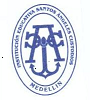 PLANEACIÓN DE CLASE POR COMPETENCIASDocente: 				___	Año: ________	Área/Asignatura: ____________________	Grado: 	___ 	Semanas: ____ 	Horas: ____Competencia, componente, proceso:Estándares:Estándares:DBA Asociado: (Para las áreas que los tienen)Objetivo de clase:Objetivo de clase:Objetivo de clase:Desempeños esperados: (de la malla)Desempeños esperados: (de la malla)Conceptos básicos:PLANEO MI CLASEPLANEO MI CLASEDIARIO DE CAMPOPREGUNTAS ORIENTADORASMOMENTOSREFLEXIÓNEVALUACIÓNEVALUACIÓN